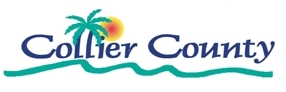 Job Opportunity- Position Closes on January 18, 2018 at 5:00 p.m.Senior Animal Control OfficerNaples, FloridaSalary - $44,574.40Collier County-Domestic Animal Services is seeking a Senior Animal Control Officer to perform general/specialized work functions associated with providing effective and efficient animal control, protecting the health and welfare of citizens and animals, and enforcing state and local animal control ordinances. Perform supervisory functions and front-line support for Animal Control Officers including training, handling citizen complaints, assisting with complex investigations.Essential Functions:Supervises, directs, and evaluates assigned staff, process employee concerns and problems. Coordinates and assists with overseeing operations and activities of animal control officers. Trains newly appointed officers. Organizes and prioritizes complaints and staff work assignments; ensures completion of assigned tasks in an effective and efficient manner. Enforces the provisions of federal, states, and local codes and ordinances providing for regulation, care and registration of animals. Patrols county streets and responds to dispatched calls form citizens concerning animal control issues such as potential animal abuse, animal bites, stray/nuisance animals, wild/dangerous animals, and injured/dead animals.
Organizes and prioritizes complaints; verifies vaccinations and licensing of animals; distributes and collects licenses form veterinarians. Attempts to keep the peace between complainants and animal owners; issues warnings and citations for violations of animal control laws and advises owners of their responsibilities; follows up as necessary. Tracks and traps/captures animals; assists with locating lost pets; may remove animals form roofs, trees, and under houses; impounds animals in violation of ordinances; assist with disaster animal response. Handles animals, retraining as appropriate; administers medic al aid to injured animals; transports to animal shelter, veterinarian, or as otherwise directed; prepares and administers medications, vaccinations and worming treatments. Assists in subduing feral animals; arranges quarantines with owners of animals for rabies observations; returns animals to owners after appropriate detainment or after having been found; decapitates and ships specimens to the state lab for rabies testing as necessary. Investigates, collects evidence, establishes files, prepare and type investigative reports and compiles animal control related cases; prepares for, attends, and testifies in courtroom hearings and juridical proceedings as necessary. Educates the public on responsibilities of pet ownership, animal care techniques and procedures, laws and ordinances, and pet adoption; handles public inquiries concerning animal services and pet adoptions. Receives and records call information in Chameleon database; prioritizes requested field services and notifies animal control officers via two-way radio to respond to requests for service; ensures information in the Chameleon database is complete and accurate. Documents all activity conducted in assigned position; takes photographs to document incidents. Attends meetings, seminars, workshops, and training sessions as appropriate; maintains a comprehensive, current knowledge and awareness of animal care and maintenance, zoonotic diseases, animal characteristic behavior, and applicable laws/regulations.ADA COMPLIANCE 
Physical Ability:  Tasks require the ability to exert very moderate physical effort in moderate work, typically involving some combination of stooping, kneeling, crouching and crawling, and which may involve some lifting, carrying, pushing and/or pulling of objects, materials and animals of moderately heavy objects and materials (up to 50 pounds).Minimum Qualifications:High school diploma or GED required; college degree preferred; three to five years of experience in customer relations, animal care management or staff supervision, first aid, and CPR; or any equivalent combination of education, training, and experience which provides the requisite knowledge, skills, and abilities for this job. Must successfully complete the requirements of related appropriate Animal Care Training Programs. Must obtain and maintain state certification in Animal Control, Euthanasia Injection. Must have extensive organizational and communication skills, including public speaking skills. Must possess and maintain a valid Florida Driver's License with any applicable endorsements and maintain eligibility requirements and endorsement(s) to drive a County vehicle as provided in CMA 5805. Fingerprinting required.**************************************************************************************************Collier County, located in beautiful Southwest Florida on the Gulf of Mexico enjoys a year-round perfect climate, blue skies, spectacular sunsets, hundreds of miles of soft white sand beaches, and unlimited recreational opportunities.  Interested candidates please apply online at www.colliergov.net/jobs. Collier County Government is an Equal Opportunity Employer and maintains a Drug Free Workplace.  Veterans and their spouses/ families may receive preferential treatment.  